Curriculum Vitae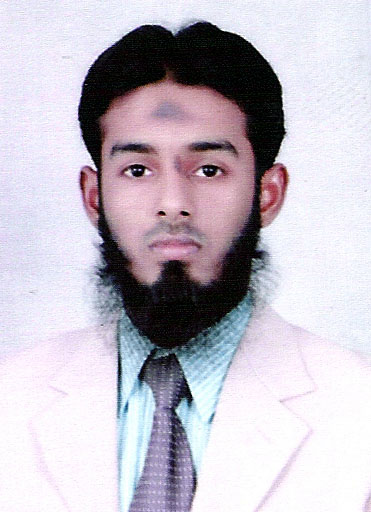 ENGR. BASIMBASIM.371067@2freemail.com PERSONAL INFORMATION	Profile:				Male  28, MarriedNationality:			PakistaniCurrent Location:		Al Ain, UAEVisa Status:			Employment (valid up to 5-Sep-2017) transferableCurrent Employee:		Pure water Trading and Importing Company (Super Quality Group)Current Designation:		Quality Control and Service EngineerUAE Driving License:		Light Vehicle (Validity 4-Oct-2025) Objective, career SummAry/Strength & Skills Chemical Engineer having six years of professional experience including about to four years UAE working experience in the field of quality control and Production management with services especially in water treatment process and chemicalsProfessional skills:Knowledge of RO plants used for water treatment process – drinking and agricultural purposes.Good command on production management and customer satisfaction, believe on team workPretreatment and post treatment process and chemicals addition to optimize quality standards.Sampling and performing analysis for quality control of water like TDS, pH, Total Hardness, Calcium, Magnesium, carbonates, bicarbonates Sulfates, nitrites, Potassium etc.Instruments Used: spectrophotometer, Incubator, PH meter, TDS meter, conductivity meter.Purchasing and selling skills of water treatment chemicals.Other areas of knowledge are product development, quality control, quality management, 5s and safety precautions in chemical labs.Objective is to work in an exciting and professional environment of the organization with personal development and growth possibilities and to achieve company’s goal through professional ethics, sincere commitment and hard work.WORKING EXPERIENCEJULY.13 TO date		Quality Control and Service Engineer 					Pure Water Trading and Importing CO. (Super Quality Group of companies)Al-Ain, UAEResponsibilities:Process and quality controlling of complete water treatment process and managing the 	operation and applying quality tools to maintain the standardsInspection of different RO units periodically, making reports and submit to the general ManagerMonitoring the process parameters like pH, Total Dissolved Solids, Conductivity, Pressures, 	Temperature, Flow rates, Recovery and product water stock level.Ensure dosing of chemicals at their desired rates for RO plants.Collection of samples of source water. Product and reject water and perform lab analysis of 	different parameters and also prepare projections of designing RO and membranes.Leading cleaning and Replacement process of RO Membranes if it is need for any RO unitParticipating with other Engineers in fabricating and designing of different capacity RO units for brackish water and sea water to meet the client’s requirements.Provide training to the operators to run RO units and keep following up of operationMaintains all records of each RO units supplied to the customers.Purchasing and trading of different water treatment chemicals, inquiring and sending quotations against the tenders from inside or outside of UAE. MAY.12 TO JUN. 13		QA OFFICER					STYLO (Shoes Manufacturing and Retail Company)			Regional Branch, Karachi, PakistanResponsibilities:Sampling and Checking of product randomlyResolving quality issues at every stage of the processAssure the quality of product to meet customer satisfaction.Working to achieve target of OTIF (on time in full delivery of product)Working on 5s to manage work comfortablyMaking reports and reporting to the manager dailyJAN.11 TO APR.12		QC Analyst					Coral Drinking Water			Karachi, PakistanResponsibilities:Collects samples of water according to PSQCA standardsPerforms quality control tests on lab equipment and lab analysisEvaluates procedures and results for accuracy.Assures that plant operates within permit limitations.Performs laboratory duties as required on a rotational basis.Maintaining all safety precautions under lab premises as per PSQCA standards.Maintains accurate records of analyses and test results.Evaluates data and writes reports as required.Submission of all reports directly to the HODACADEMIC QUALIFICATION2010	B.E (Chemical Engineering) 			First division, 72%Dawood College of engineering and technology2005		Intermediate (Pre-Engineering) 			B-Grade, 61.8%	Board of intermediate education Karachi2003		Matriculation (science)				A-one Grade, 84.2%Board of secondary education KarachiTECHNICAL QUALIFICATION2007	      Diploma of Associate Engineering (D.A.E) in Chemical Technology(Gold Medalist)	      Sindh board of technical education 		1st position, 77.9%OTHER COURSES2009	      Quality Management Course (02 Months)	      Skill Development councilCourse specialties	Total quality control - 5s- Benchmarking- 3M - ISO standards, 9000-2000KEY SKILLSTalented and energetic , depends on team workEnthusiastic with an ability to create motivation for team members and in building healthy relationship.  Good Communication, presentational & Decision Making skillsAbility to maintain calm and professionalism in intense situations Apt command on MS Office ( word-excel & power point), Internet, EmailLANGUAGE SKILLS:English UrduHindiArabicREFRENCE:Will be furnished upon request.